ПРИЛОЖЕНИЕ Основные требования предъявляемые при проектировании сети питания оборудования сжатым воздухом. 1.РИС 1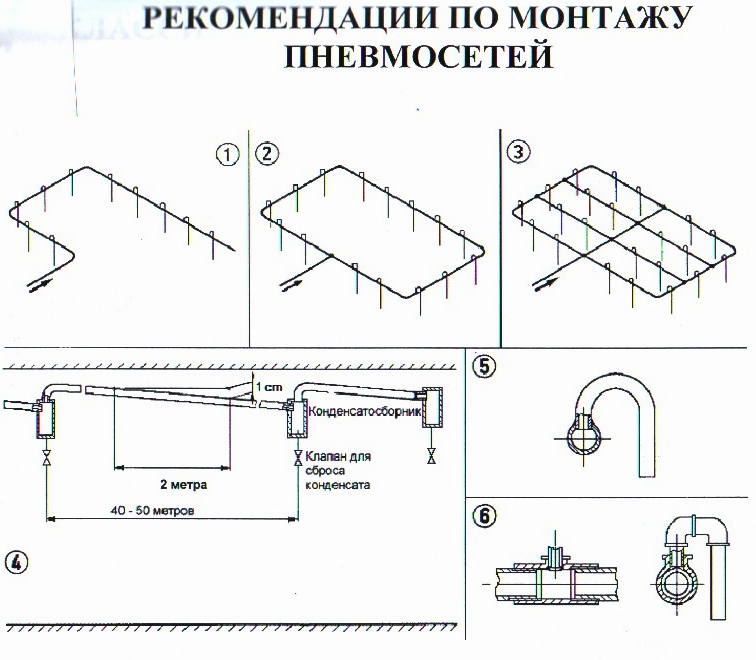 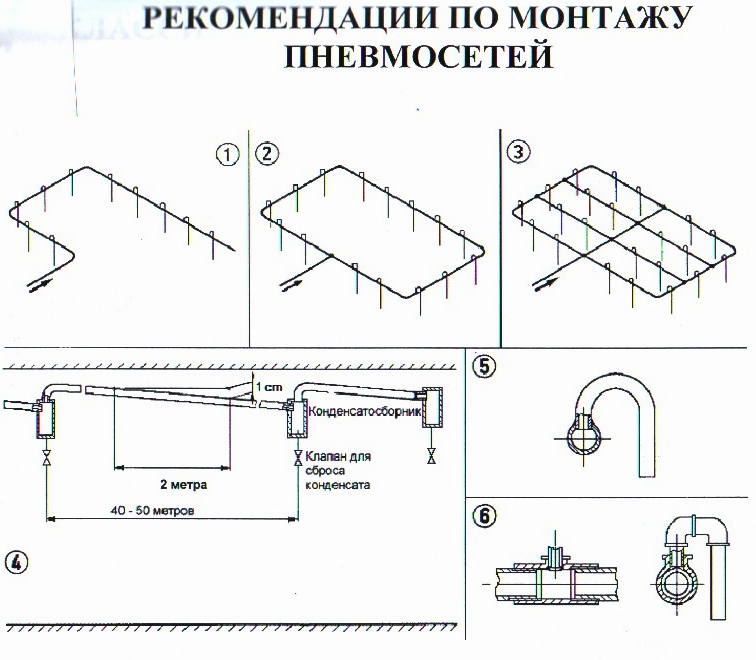 В качестве конденсатосборника можно использовать устройства автоматического отвода конденсата типа  EAD202-600 (присоединительная резьба G3/8 – G1).Указанный конденсатоотводчик  можно приобрести по адресу ООО «ЭС ЭМ СИ Пневматик», Россия, 195009 Санкт-Петербург, Свердловская наб., д.24, бизнес-центр «Феникс»2. Выбор компрессора2.1    Производительность компрессора определяется по формуле:Пк = V расх    • Пм  • 1,6 Где: Пк – производительность компрессора (нл/мин); ПМ– производительность оборудования (ц/мин)  ; Vрасх – расход воздуха оборудования (нл / цикл); 1,6 – пост. коэффициент, увеличивающий эксплуатационный ресурс компрессора.Объем  ресивера должен быть не менее   V(литр) ≥ 0,2 • Пк   2.2  На входе блока подготовки воздуха, поставляемого оборудования, установлен фитинг под определенный внешний диаметр пневмотрубки для подключения оборудования к сети  (10мм;  12мм; 14мм; 16мм).Этот диаметр пневмотрубки обеспечивает требуемый для оборудования расход воздуха  при условии, что длина пневмотрубки не превышает  3,5 метра.2.3     Качество сжатого воздуха должно соответствовать требованиям   ГОСТ 17433,  не хуже  6 класса. (размер твердых частиц – 25 мкм;  содержание твердых частиц – 2 мг/м3;  содержание капельных фракций масла – 800 мг/м3;  содержание капельных фракций воды – 16 мг/м3).Указанный фильтр можно приобрести по адресу ООО «ЭС ЭМ СИ Пневматик», Россия, 195009 Санкт-Петербург, Свердловская наб., д.24, бизнес-центр «Феникс» Пример записи при заказе фильтра: магистральный фильтр   AFF8C-03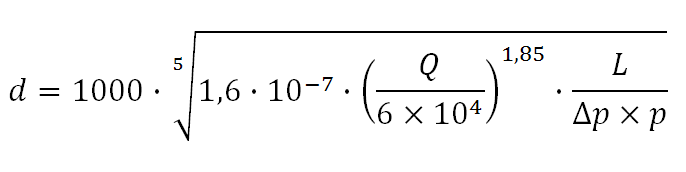 Где:d - внутренний диаметр трубопровода - мм;   Q- расход  нл/мин;L-длина трубопровода - м;   р- давление на выходе трубопровода – бар;     Δр- падение давления на трубопроводе – бар. Пример определения требуемого диаметра трубопровода  сети питания оборудования сжатым воздухом:Исходные данные:Потребление сжатого воздуха оборудованием, при требуемой производительности     (Q = 500 нл/мин).Длина трубопровода от компрессора до оборудования (L=25 м). На рис 2 для кривой Q= 500 нл/мин , для длины трубопровода  L= 25м – находим  внутренний диаметр трубопровода  d= 9мм.